, le ATTESTATION DE PRISE EN CHARGE Je soussigné(e), , atteste que les frais de formation relatifs au BELC été 2023, seront pris en charge par  La facture de France Education international devra être établie au nom de : La version numérique de la facture pourra être adressée par courriel à l’adresse : 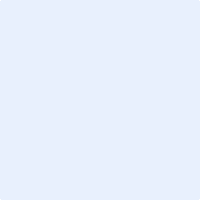 